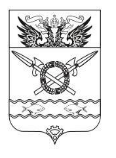 СОБРАНИЕ ДЕПУТАТОВ ВЕРХНЕПОДПОЛЬНЕНСКОГО
СЕЛЬСКОГО ПОСЕЛЕНИЯРЕШЕНИЕ27.09.2021                                                                                                № 04х. ВерхнеподпольныйОб утверждении перечня постоянных комиссий                                          Собрания депутатов Верхнеподпольненского сельского поселенияВ соответствии со статьями 12 Регламента Собрания депутатов Верхнеподпольненского сельского поселенияСобрание депутатов Верхнеподпольненского сельского поселенияРЕШАЕТ:Утвердить перечень постоянных комиссий:постоянная комиссия по мандатным вопросам и депутатской этике;постоянная комиссия по местному самоуправлению, социальной политике и охране общественного порядка;постоянная комиссия по бюджету, налогам и муниципальной собственности.Настоящее Решение вступает в силу со дня его принятия           Председатель Собрания депутатов-          глава Верхнеподпольненского          сельского поселения                                                      Терских Т.Н.                                           